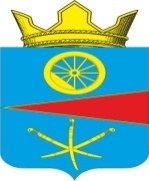 Ростовская областьСобрание депутатов Тацинского сельского поселения__________________________________________________________________					ПРОЕКТ		РЕШЕНИЕ __ декабря 2018 года                            № ___                             ст. Тацинская		В соответствии с приказом Министерства строительства и жилищно-коммунального хозяйства Российской Федерации от 13.04.2017 года № 711/П, -Собрание  депутатов  РЕШИЛО:1. Внести следующие изменения в решение Собрания депутатов Тацинского сельского поселения от 30.10.2017 года № 69 «Об утверждении Правил благоустройства и санитарного содержания территории Тацинского сельского поселения»:1.1. п. 4.14.1 раздела 4.14 приложения к решению Собрания депутатов изложить в новой редакции:«4.14.1. Вывоз отходов осуществляется региональным оператором, имеющим лицензию на данный вид деятельности. Методы сбора ТКО населения:- контейнерные площадки;- бесконтейнерный – объезд территории собирающим мусоровозом по графику.Вывоз отходов, образующихся при строительстве, ремонте, реконструкции жилых и общественных зданий, объектов культурно-бытового назначения, а также административно-бытовых помещений производственных предприятий обеспечивает строительная организация.К крупногабаритным отходам относятся отходы, по габаритам не помещающиеся в стандартные контейнеры (бункеры): - дерево – мебель, обрезки деревьев и кустарников, доски, ящики, двери, фанера, лестницы;- бумага, картон – упаковочные материалы;- текстиль – мешковина упаковочная, одежда, одеяла; - пластмасса – детские ванны, тазы, линолеум, детали облицовки балконов, синтетическая пленка;- керамика, стекло – фаянсовые раковины, унитазы, листовое стекло;- металл – холодильники, газовые плиты, стиральные машины, велосипеды, корыта, баки, стальные мойки, части легковых машин, трубы, пружины, радиаторы отопления и т.д.;- кожа, резина, изделия из смешанных материалов – шины, чемоданы, диваны, кресла, детские коляски, сиденья машин, клеенка, мебель»;1.2. в раздел 4.14 приложения к решению Собрания депутатов добавить п. 4.14.16 следующего содержания:«4.14.16. Места (площадки) накопления твердых коммунальных отходов создаются администрацией Тацинского сельского поселения. Реестр мест (площадок) накопления твердых коммунальных отходов на территории Тацинского сельского поселения формируется администрацией Тацинского сельского поселения.4.14.17. Бремя содержания контейнерных площадок, специальных площадок для складирования крупногабаритных отходов, не входящих в состав общего имущества собственников помещений в многоквартирных домах, несет орган местного самоуправления муниципальных образований, в границах которых расположены такие площадки». 2. Настоящее решение вступает в силу после его официального опубликования (обнародования). 3. Контроль за исполнением данного решения возложить на постоянную депутатскую комиссию по социальным вопросам, местному самоуправлению и охране общественного порядка (Левченко Ю.А.). Председатель Собрания депутатов – Глава Тацинского сельского поселения			О.Д. Барская О внесении изменений в решение Собрания депутатов Тацинского сельского поселения от 30.10.2017 года № 69 «Об утверждении Правил благоустройства и санитарного содержания территории Тацинского сельского поселения»